Procvičování probraného učiva Answer the questions. Use short answers: Odpověz na otázky. Použij krátké odpovědi: Yes, I can. 	 	No, it isn’t. No, I can’t. 	 	Yes, I do. 	Yes, it is. 	 	No, I don’t. 1. Can you play snakes and ladders?    _____________________ 2. Can you play ludo? 	 _____________________ 3. Do you like pizzas? 	 _____________________ 4. Do you like mushrooms? _____________________ Is it a car? 	 	 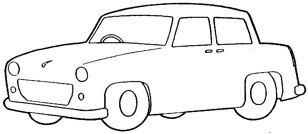 Is it number eight?       3 Is it a doll? 	 	 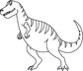 Can you play the maracas? Can you play the piano? Do you like chocolate? Is it an orange? 	  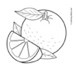 _____________________ _____________________ _____________________ _____________________ _____________________ _____________________ _____________________ 